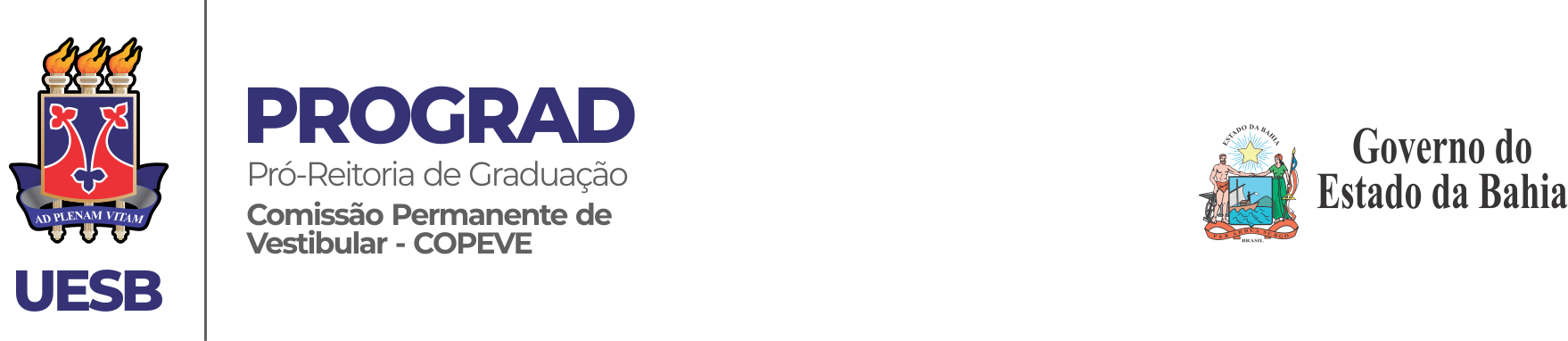 Universidade Estadual do Sudoeste da Bahia – UESBRecredenciada pelo Decreto Estadual N° 16.825, de 04.07.2016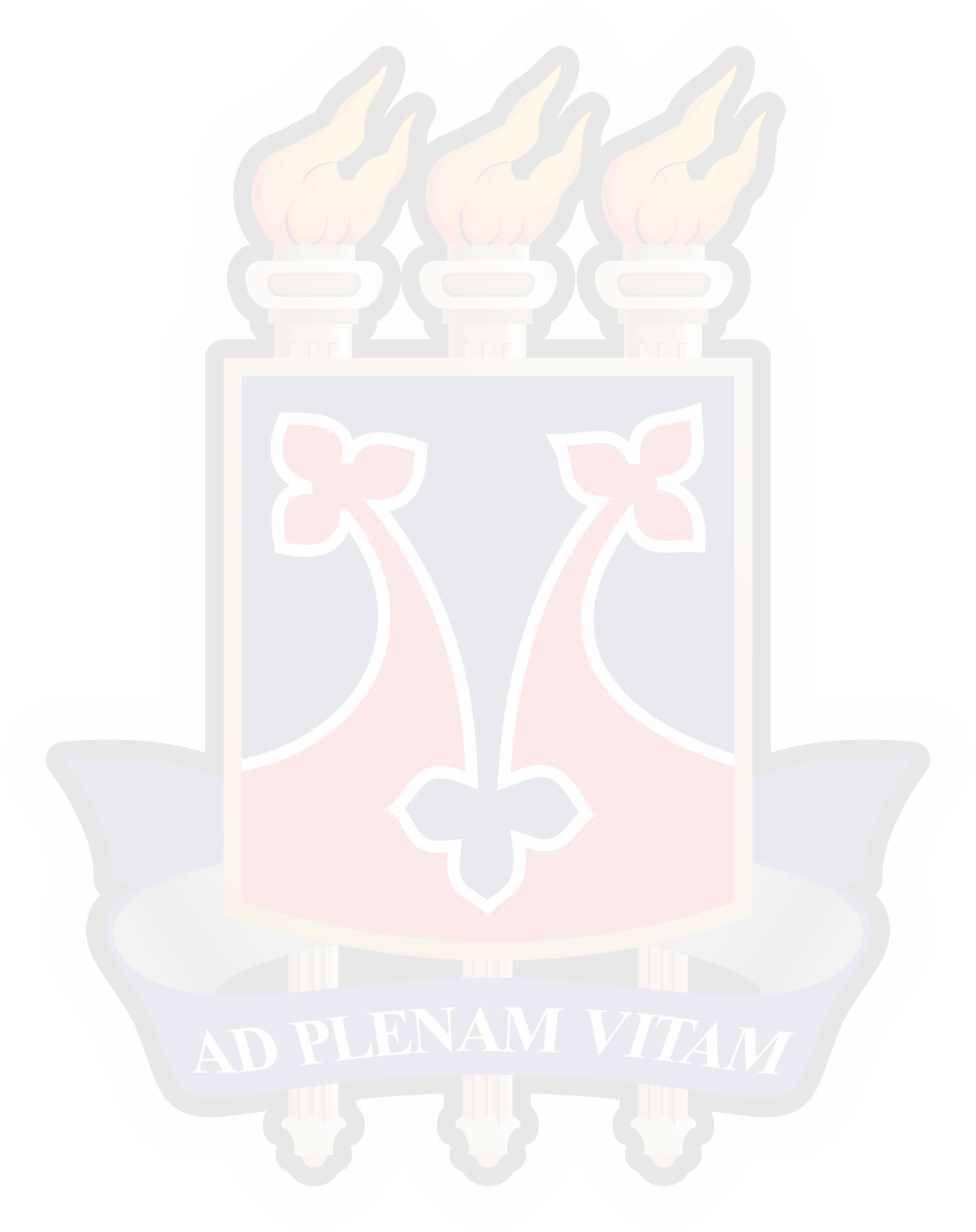 FORMULÁRIO DE RECURSO CONTRA O RESULTADO PARCIAL DO PROCESSO SELETIVO ESPECIAL PARA INGRESSO DE ALUNOS NOS CURSOS DE GRADUAÇÃO DA UESB (2021.1)EDITAL  141/2021   Nome do candidato(a):___________________________________________________________Número de Inscrição: ___________________CPF:_____________________________________Telefone: ______________________________________________________________________Tipo de Recurso:(     ) Inscrição Indeferida(     ) Média Apurada(     ) Bônus Regional Indeferido(    ) Correção de Dados Cadastrais(    ) Outros: ________________________OBS: Este formulário deverá ser digitado ou escrito em letra legível, em no máximo 7 linhas e encaminhado para o e-mail: pse@uesb.edu.br, até às 23h59min do dia 02/11/2021, observando o que está estabelecido no Edital 141/2021 e nas Portarias 546 e 556/2021.Solicito revisão do resultado parcial do Processo Seletivo Especial - 2020.1, com base no subitem 12.3. e 12.3.1. do Edital 141/2021 e considerando a seguinte exposição de motivos:___________________________________________________________________________________________________________________________________________________________________________________________________________________________________________________________________________________________________________________________________________________________________________________________________________________________________________________________________________________________________________________________________________________________Data _____/_______/_______     __________________________________________________                                                         Assisnatura do(a) candidato(a)